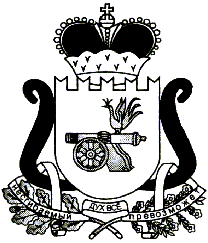 АДМИНИСТРАЦИЯ ЛЕОНИДОВСКОГО СЕЛЬСКОГО ПОСЕЛЕНИЯ ЕЛЬНИНСКОГО РАЙОНА СМОЛЕНСКОЙ ОБЛАСТИ П О С Т А Н О В Л Е Н И Еот25.11.2013г.             №93О внесении   изменений   в   постановление  № 30 от 17.05.2013«О создании комиссии по муниципальному  земельному контролю  и утверждении Положения о комиссии по муниципальному земельному  контролю на территории Леонидовского сельского  поселения Ельнинского района  Смоленской области»          В связи с изменением состава комиссии по муниципальному земельному контролю на территории Леонидовского сельского поселения Ельнинского района Смоленской областиПОСТАНОВЛЯЮ:         Приложение№1 к Постановлению от 17.05.2013г. №30 «О составе комиссии по муниципальному земельному контролю на территории Леонидовского сельского поселения Ельнинского района Смоленской области» изложить в новой редакции.Глава Администрации Леонидовскогосельского поселения Ельнинскогорайона Смоленской области                                                 Н.В.Нестерова                                                                                                       Приложение № 1                                                                                                                                                                                                                                                        к Постановлению Администрации                                                                                           Леонидовского сельского поселения                                                                                           Ельнинского района Смоленской                                                                                            области от ___________2013 №_____                                                        СОСТАВКомиссии по муниципальному земельному контролю на территории Леонидовского сельского поселения Ельнинского района Смоленской                областиНестерова Н.В.      –  глава Администрации Леонидовского сельского поселения                                     Ельнинского района Смоленской области- председатель                                                     Комиссии;Родькина В.О.      –   старший инспектор Администрации- заместитель                                    председателя;Фроленкова Т.В.–   инспектор Администрации – секретарь комиссии.Члены комиссии:Трощенкова Н.М.  –  депутат Совета депутатов Леонидовского сельского                                    поселения Ельнинского района Смоленской областиФедусова Т.А.       –   главный специалист отдела экономического развития,                                      прогнозирования, имущественных и         земельных 	  отношений Администрации муниципального образования                                    « Ельнинский район» (по согласованию)Юденкова Г.А.      -  депутат Совета депутатов Леонидовского сельского                                    поселения Ельнинского района Смоленской областиСорокина Н.И.-   начальник управления сельского хозяйства Администрации                                    муниципального образования « Ельнинский район»                                    Смоленской области (по согласованию).